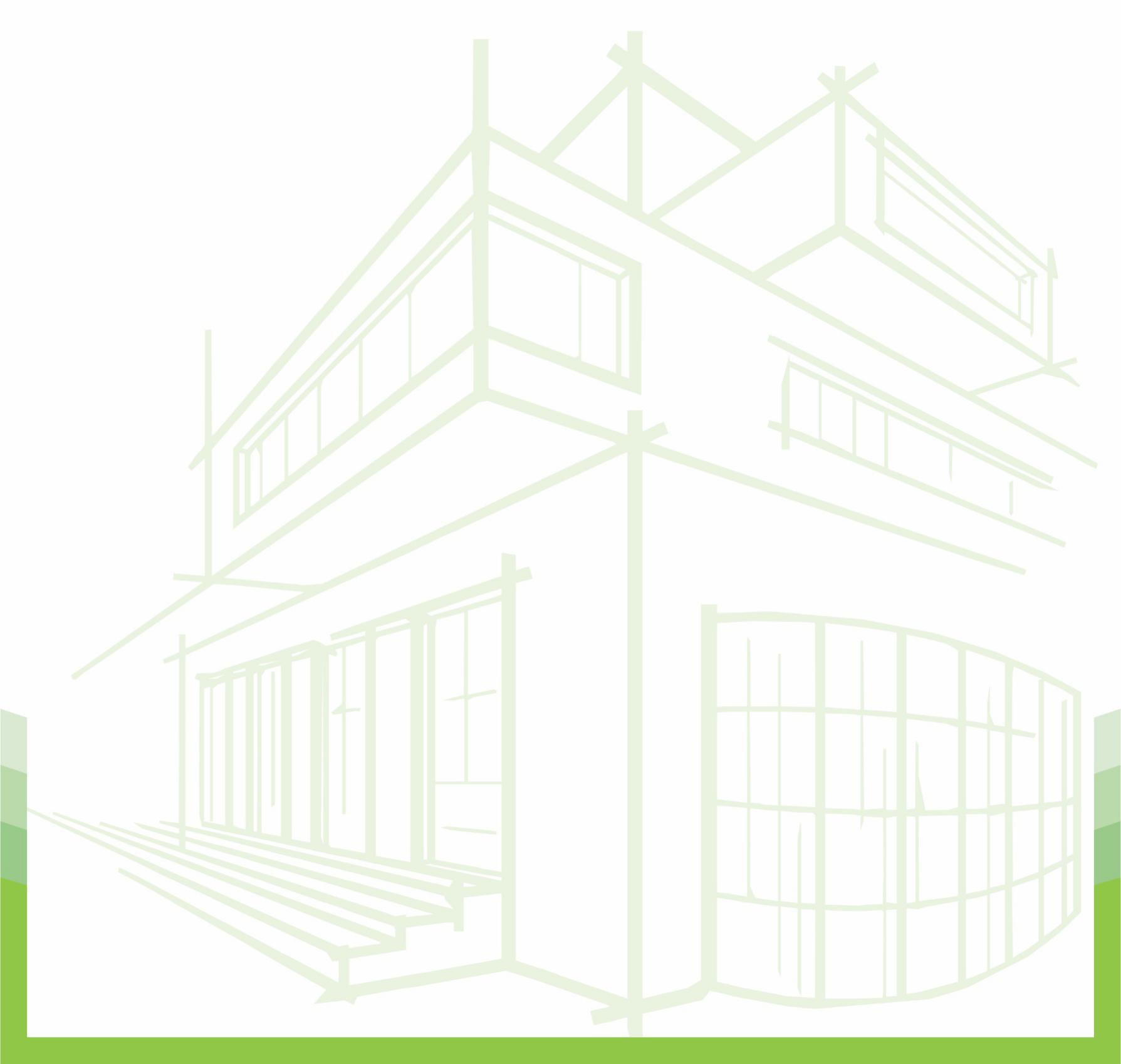 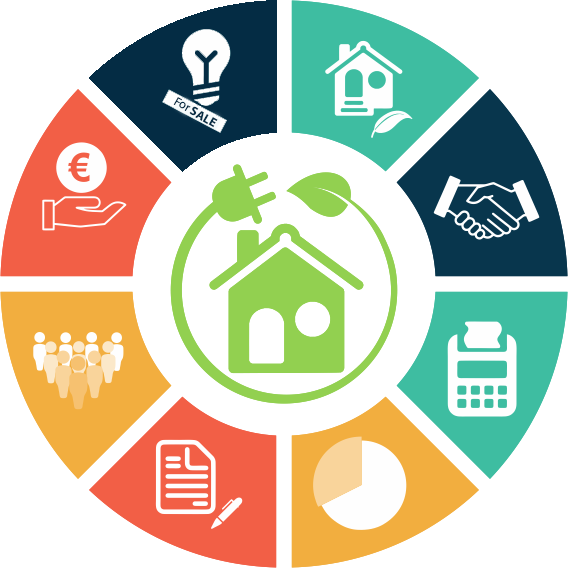 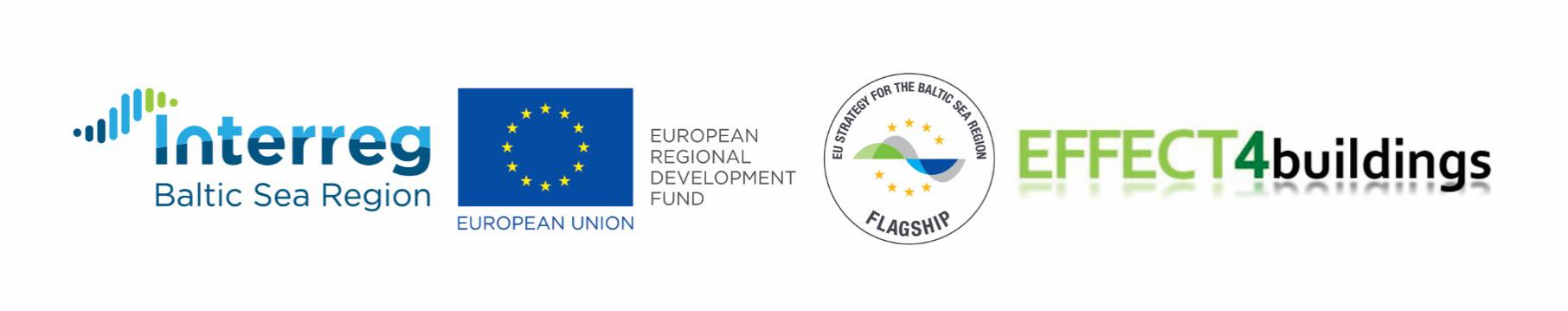 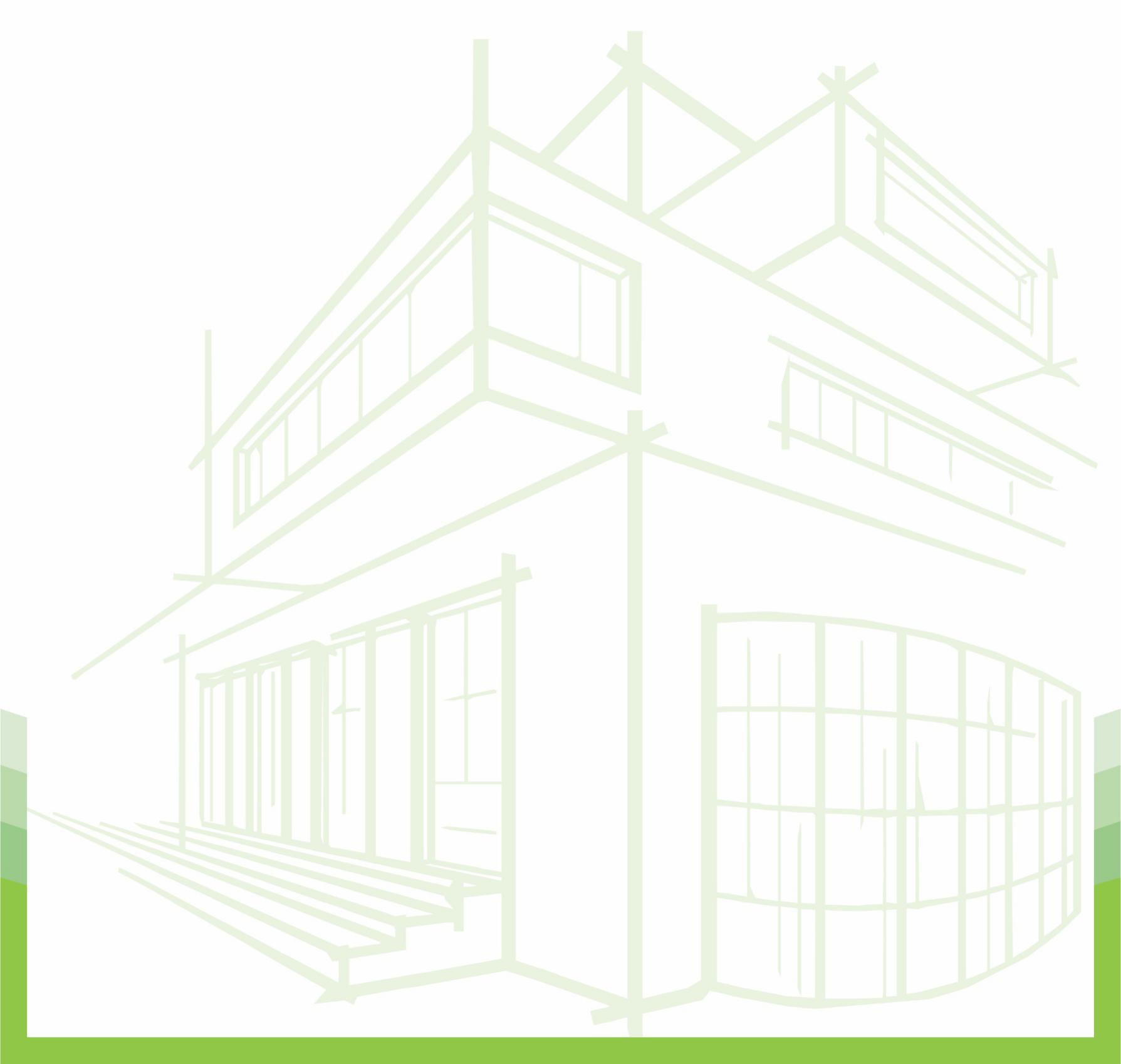 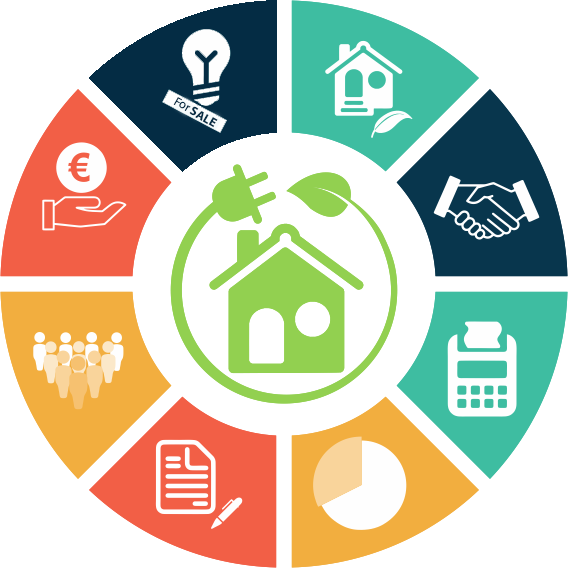 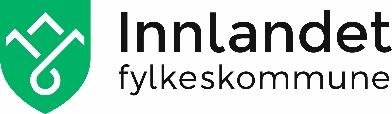 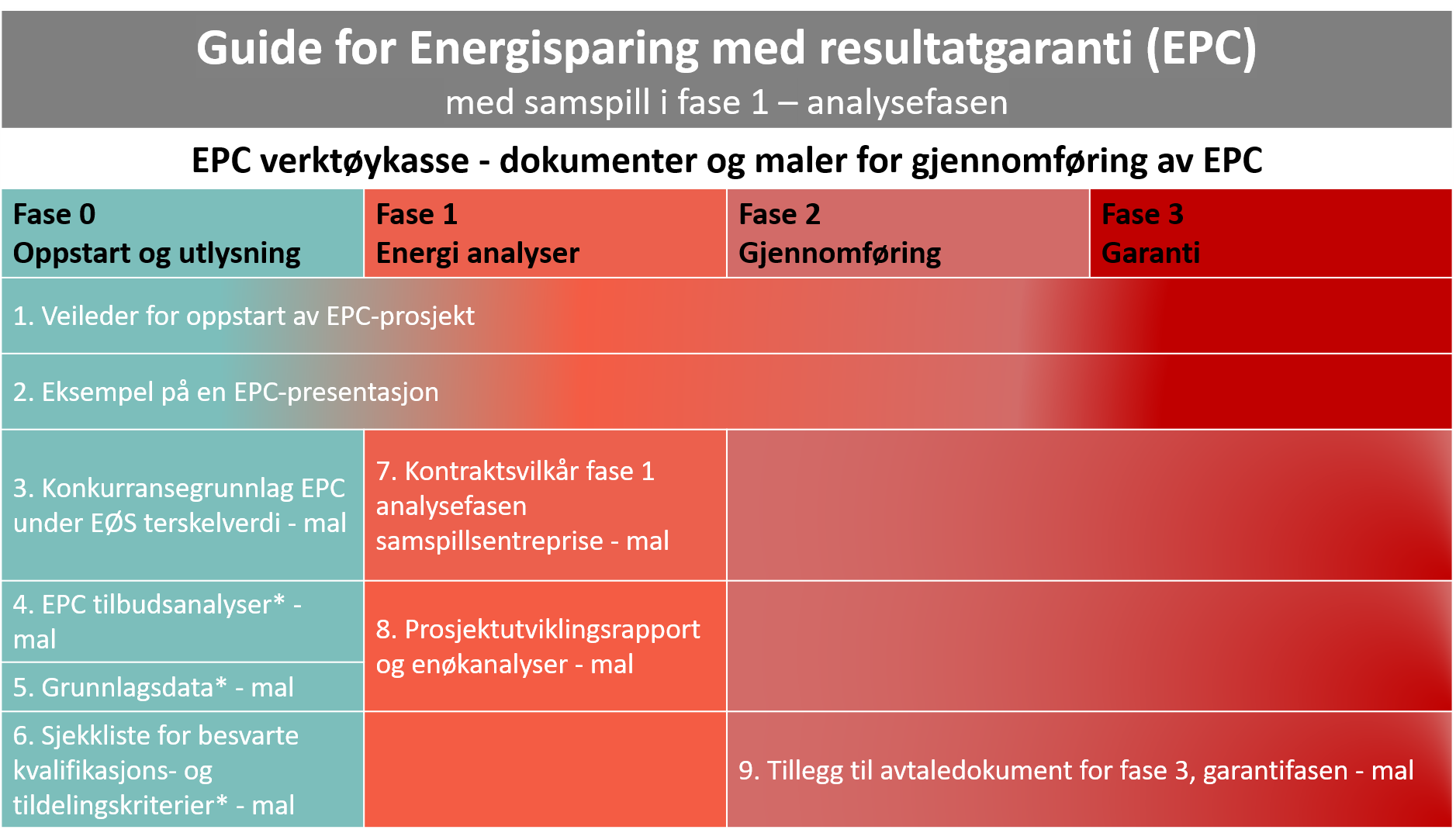 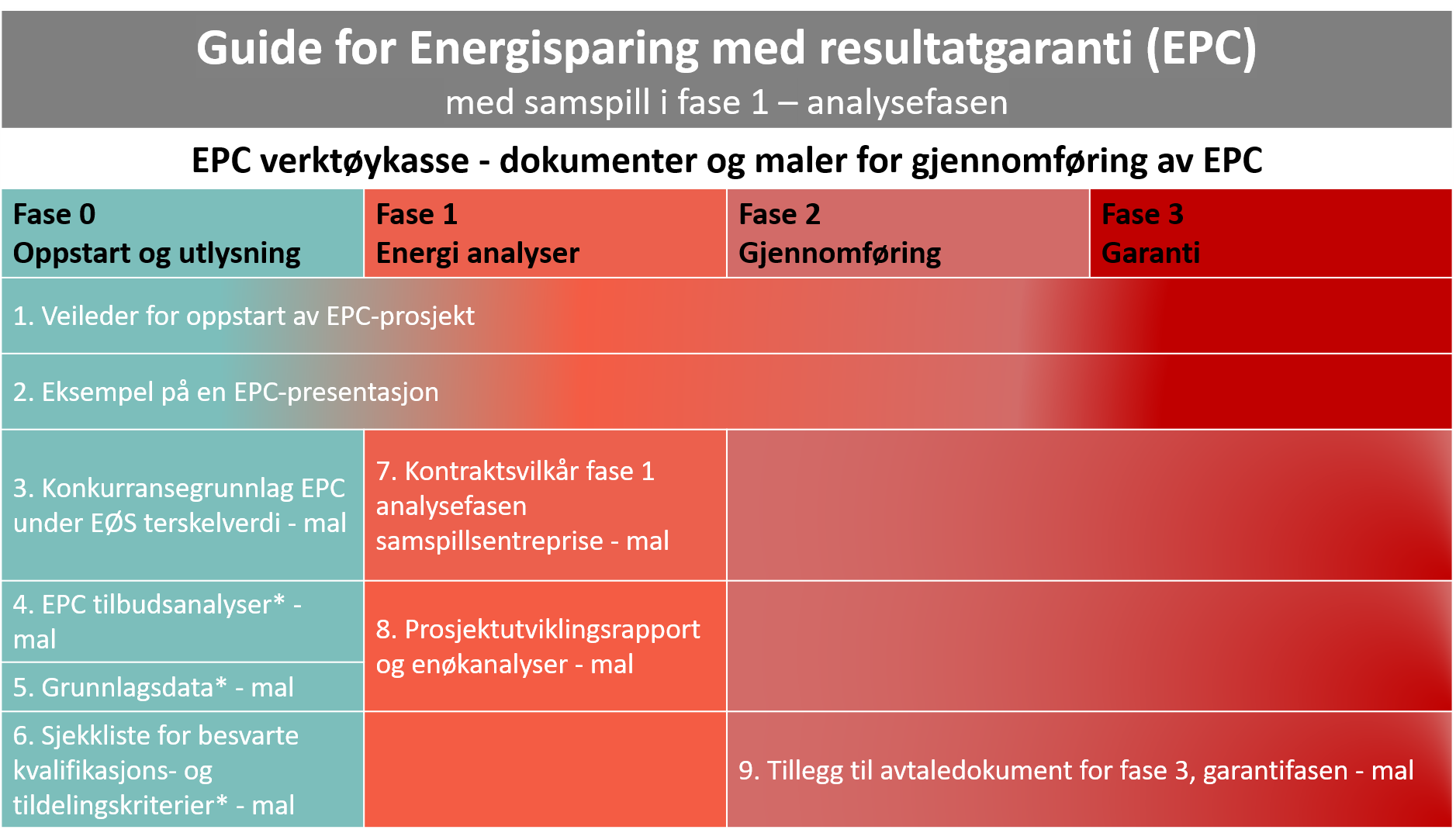 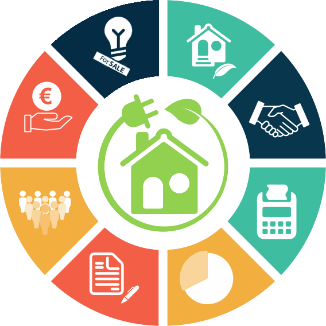 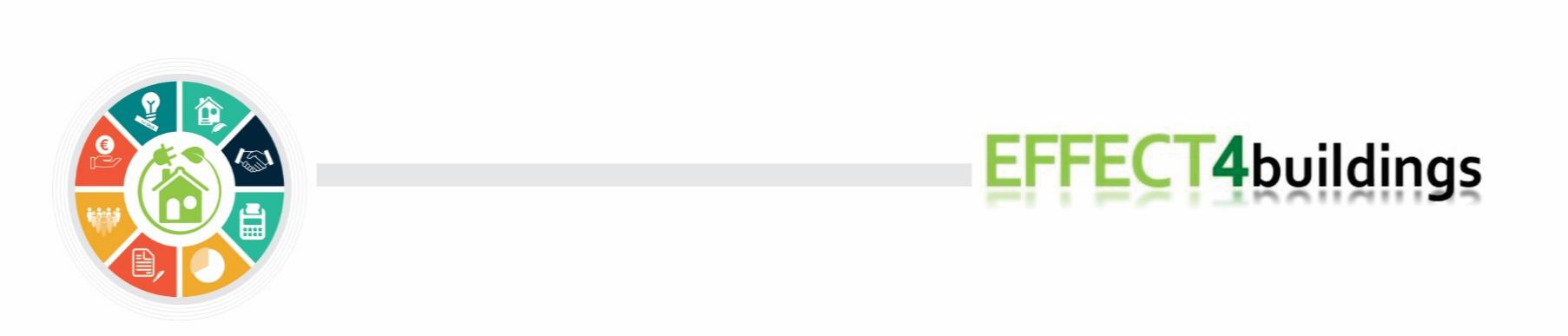 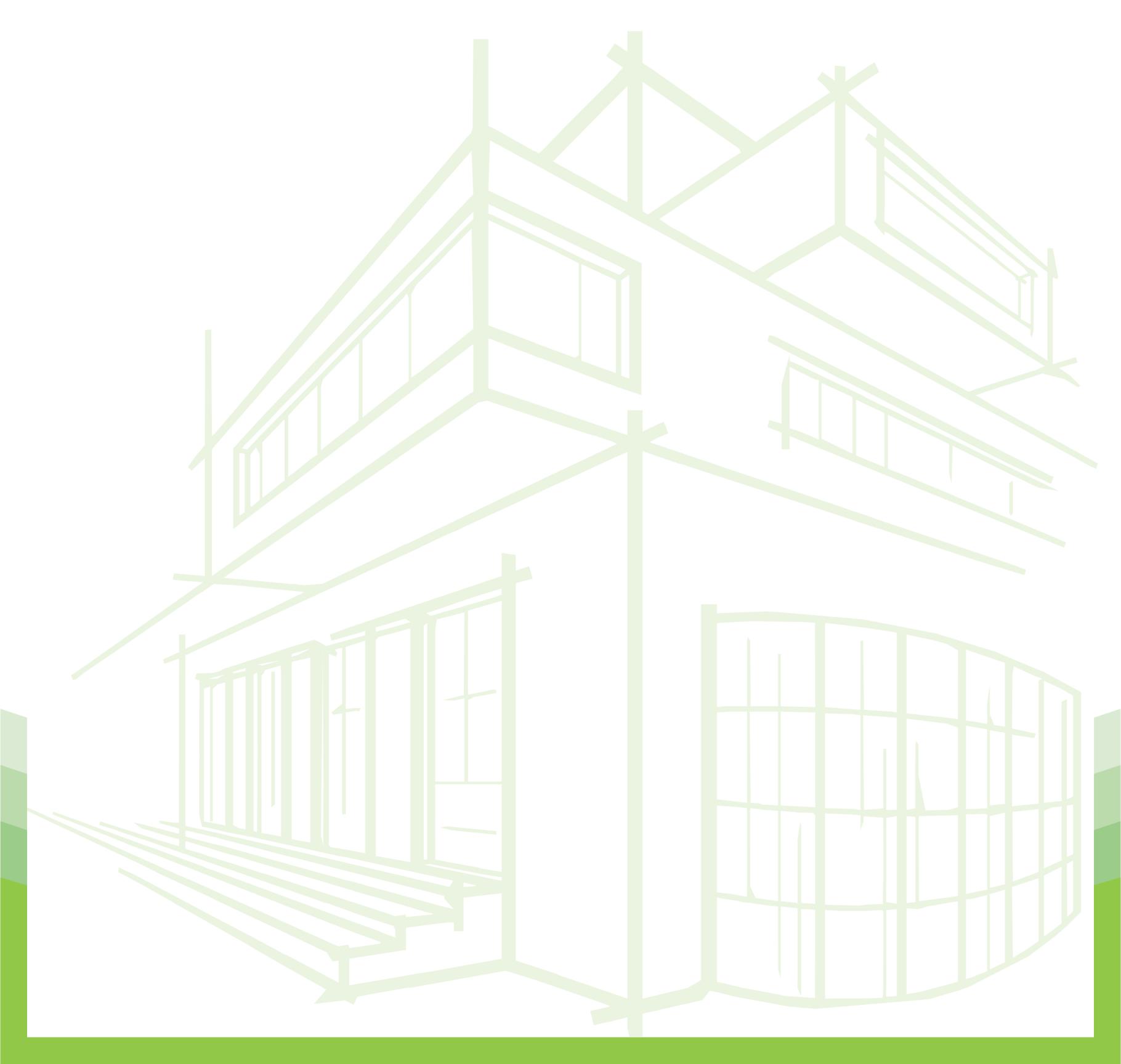 Tips til bruk av malenDenne malen er en del av et EPC-utlysning og tilbud og tilpasset endringer ny gjennomføringsmodellen for EPC med kontraktsbasert samspill i fase 1 og er basert på NS6430.I margene er det viktig informasjon til brukerne med bakgrunnsinformasjon og råd om hvilke seksjoner som bør kontrolleres grundig og tilpasses nasjonale lover, forskrifter og spesifikke prosjektforhold.Forsikre deg om at all innledende tekst, tekst i margene og logoer og layout slettes før du lanserer EPC-anbudet offentlig.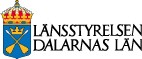 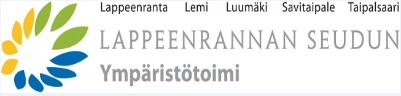 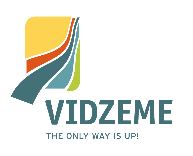 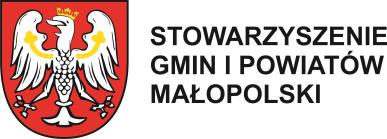 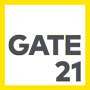 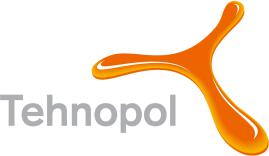 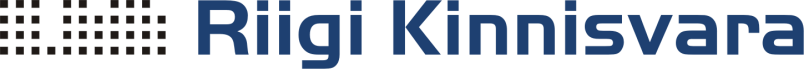 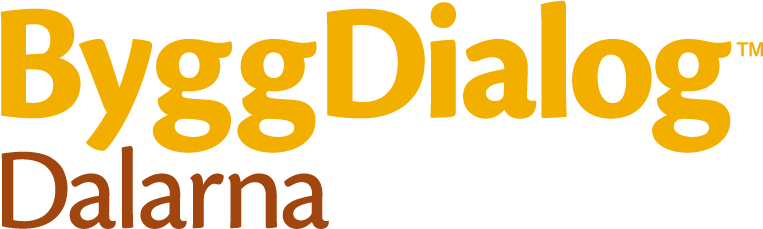 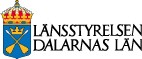 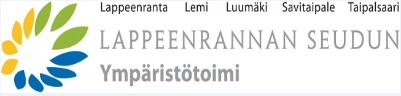 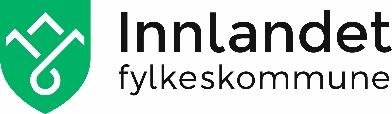 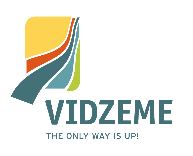 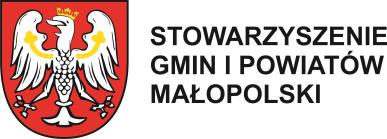 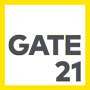 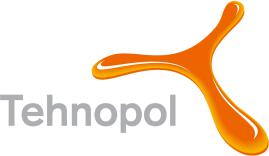 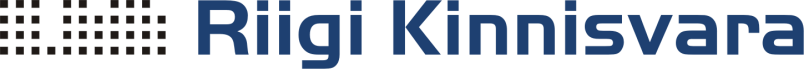 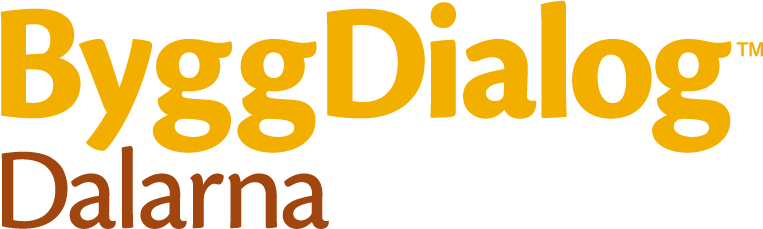 Mal forProjektutviklingsrapportog enøkanalyserEnøkanalyser – utseende og innholdNedenfor angis minimumskrav for opplysninger som skal inngå i enøkanalyser og prosjektutviklingsrapporten som resultat av fase 1 analysefasen. Prosjektutviklingsrapporten gjelder som et dokument i kontrakt for Fase 2 gjennomføringsfase og Fase 3 sparegarantifase. Alle tiltak skal dokumenteres. Enovas minimumskrav til tiltak for å kunne få støtte skal være oppfylt, hvis ikke annet er avtalt.Det skal lages en enøkanalyse per bygg og en samlet «Prosjektutviklingsrapport» for alle byggene samlet.Punktene under er minimumskrav.SammendragKort sammendrag som beskriver bygningen(e) med byggeår, type bygg, og type bruk og hoveddata. Kort oppsummering med nøkkeltall for alle aktuelle tiltak. Dette inkluderer blant annet: Investeringskostnad, besparelser i kr og energi, og nåverdi.Prosjektdata og forutsetningerProsjektorganisasjon, økonomiske forutsetninger (omforente energipriser, kalkulasjonsrente, levetider etc) og energiforutsetninger (kvalitetssikrede forutsetninger fra grunnlagsdata).Om bygget/byggeneGenerelt om bygget/byggene, som minimum skal punktene under beskrives:BygningstekniskAngi prinsippløsninger og teknisk tilstand, samt forslag til tiltak for bygningen:ByggematerialerDører og vinduerIsoleringTettingInneklimaAngi:Dagens inneklima for de ulike lokalene i bygget/byggeneKommunens inneklimakravHvordan brukerne vurderer inneklimaet og luftkvalitetenEksempel:Klasserom, fellesrom og kontorlokaler: 20 ˚C, ikke over 1000 ppm når personer til stedeGymsaler, idrettshaller: 15 ˚CDusjarealer og garderober: 22 ˚CSvømmehaller. 2 ˚C over vanntemperaturEnergiforsyningAngi prinsippløsninger for el og andre energiformer.VarmesystemAngi prinsippløsninger og teknisk tilstand, samt forslag til tiltak for:VarmeproduksjonsformVarmedistribusjonsformVentilasjonssystemAngi prinsippløsninger og teknisk tilstand, vurder behov for rensing av kanaler, samt forslag til tiltak for:Luftbehandling (oppvarming, kjøling og filtrering)LuftdistribusjonsformVarmegjenvinningViftebytteStyring, regulering og overvåkingssystemAngi prinsippløsninger for styring, regulering og overvåkningssystem, samt forslag til tiltak:Type, standarderKommunikasjonOppsamling av måledataRapporterings-, varslings- og oppfølgingssystemØvrige systemerAngi prinsippløsninger, samt forslag til tiltak for øvrige systemer.Energi- og effektbehovKontraktsfestet energi- og effektbehov (kWh og kW)Spesifikt forbruk (kWh/m2) samlet og oppdelt i energibudsjett (etter NS 3031): før gjennomførte tiltaketter at lønnsomme tiltak er gjennomførtetter at alle tiltak er gjennomførtTemperaturavhengig forbruk og forbruk som kan dekkes av alternative energikilder skal klart komme fram.Sammenstilling av tiltakTabell som viser oversikt over alle tiltak:tiltaksnummertiltaksnavnbesparelse energi (kWh)besparelse effekt (kW)besparelse i kronerinvestering i krlevetid i årnåverdi i årinntjeningstid for hvert tiltak, med delsummer for lønnsomme tiltak og sum for alle tiltak.TiltakTiltaksark for hvert tiltak, med: tiltaksnummer, tiltaksnavn, bakgrunn for tiltaket, beskrivelse av tiltaket, evt tilleggsutbytte (økonomi, inneklima, driftsforbedringer etc), beskrivelse av arbeidsomfang, beregning av besparelse og investering. Tiltak skal beskrives godt slik at byggeier er trygg på hva som foreslås i tiltaket, hva som er tilbudt levert og hva som er konsekvensen knyttet til gjennomføring av tiltaket på bygget. Det skal dokumenters både lønnsomme tiltak og andre tiltak innenfor de aktuelle fagene, slik at kunden kan velge å gjennomføre både energisparetiltak og tiltak som ikke direkte nedbetales av lavere energikostnader, men som kunden allikevel ønsker å få gjennomført.Det skal utarbeides tiltaksark per tiltak der tiltaket er klart beskrevet. Dette omfatter: før- og etterverdier (f.eks: U-verdier, areal, luftmengder, SCOP for varmepumpene, avgitt varmeeffekt på varmepumpene ved - 7 ºC, osv) i beregninger, samt vise beregningene som er utført. Tiltaksarkene skal i tillegg inneholde alle opplysninger som kreves av Enovas søknadssenter.Alle tiltak skal tilfredsstille aktuelle norske standarder, forskrifter og byggdetaljblader. Det skal for alle bygningsmessige tiltak, inklusive bygningsmessige hjelpearbeider for tekniske fag, opplyses spesifikt hvilket NBI-byggdetaljblad eller byggdetaljblad-serie som legges til grunn for utførelsen.For beregning av besparelse oppgis grunnlaget for beregningene. Listen under er ikke utfyllende:Ventilasjonstiltak: oppgis luftmengder, årsvirkningsgrad og driftstider før og etter tiltak. Tiltak med varmestyring: oppgis temperatur og driftstid før og etter tiltak, samt areal og varmegrunnlag for aktuell sone, med samsvar til totalt varmeforbruk for hele bygget. Luft/luft -varmepumper: oppgis dekningsareal og varmegrunnlag for aktuell sone med samsvar til totalt varmeforbruk for hele bygget, energidekningsgrad og årsvarmefaktor, samt avgitt effekt ved – 7 grader utetemperatur. Væske/vann- varmepumper: oppgis beregningsgrunnlaget. Dvs hvor stor del av varmebehovet varmepumpen skal jobbe mot, dekningsgrad for dette grunnlaget, årsvarmefaktor (SCOP), samt avgitt effekt ved – 7 grader utetemperatur. Etterisoleringstiltak: oppgis aktuelt areal og U-verdi før og etter. Belysningstiltak: oppgis antall armaturer, lysstyrke før og etter (LUX), effekt og energi før og etter, og brukstid før og etter.Gjennom samspillsprosessen i fase 1 blir man enige om man skal benytte energientreprenørens kalkyler for investeringer eller om man skal innhente priser fra underentreprenører på deler av tiltakene.Prosjektutviklingsrapport – utseende og innholdAlle tiltak fra enøkanalyser samles i en prosjektutviklingstapport. Som grunnlag for sammenstilling av prosjektutviklingsrapporten skal det utarbeides et Excelark der tiltak enkelt kan velges ut og inn. Når partene har kommet fram til en endelig tiltakspakke låses regnearket og danner grunnlag for kontrakten i fase 2 og 3.I tillegg til oversikt over valgte tiltak skal prosjektutviklingsrapporten inneholde tilstrekkelig underlag for politisk godkjenning. Dette skal være et dokument som viser en samlet oversikt over forutsetninger, besparelser, investeringer, inntjeningstid, nåverdi og klimapåvirkninger. Prosjektutviklingsrapporten skal inneholde minimum det som står i følgende kapitler:SammendragKort sammendrag som beskriver prosessen som er gjennomført og kort oppsummering av lønnsomhet:Prosjektdata og forutsetningerProsjektorganisasjon, økonomiske forutsetninger og energiforutsetninger. ByggOversikt over hvilke bygg som er med i forprosjektet, med sammenstilling av valgte tiltak for hver bygg:InneklimaOversikt over tiltak som har en positiv innvirkning på inneklima.KlimapåvirkningOversikt over tiltak som har en positiv innvirkning på utslipp til luft og vann (CO2-utslipp etc).RessursbrukOversikt over tiltak som har en positiv innvirkning annen ressursbruk enn energi (vann, drivstoff, rensemidler, klor etc).DriftsmodellOversikt over tiltak som har en positiv innvirkning på driftsorganisasjonen, helst med redusert timeforbruk, bedre kontroll på energibruk, inneklima, vannkvalitet etc).OpplæringOpplæringsplan.FremdriftEn fremdriftsplan som viser fase 2 Gjennomføringsfasen og overlevering til fase 3 Sparegarantifasen, med viktige milepæler. Detaljert på hvert bygg og tiltak.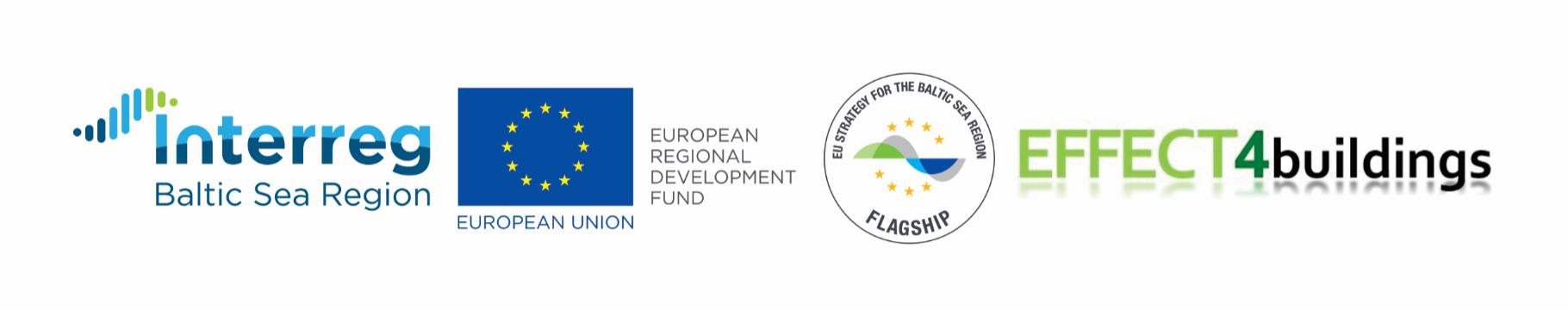 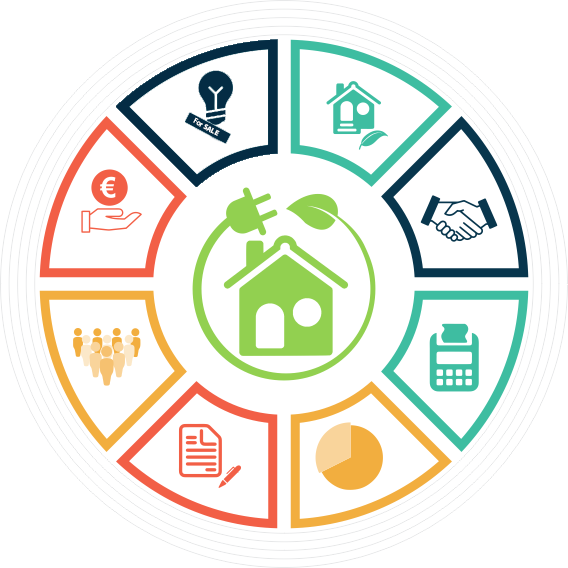 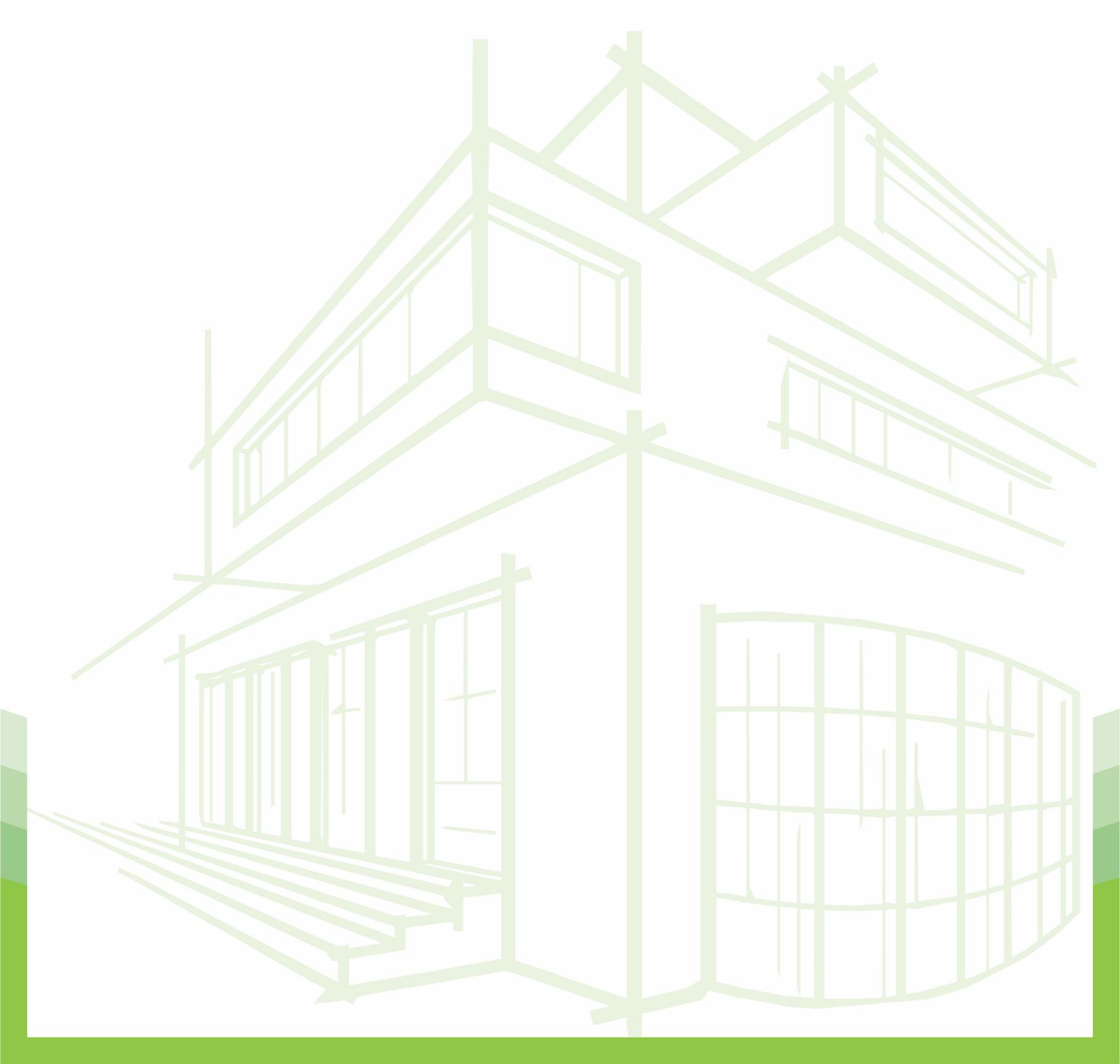 Samlet alle bygg og tiltakBesparelseBesparelseBesparelseInvesteringLevetidNåverdiInntjeningstidSamlet alle bygg og tiltak[kWh/år][kW/år][kr/år][kr][år][kr][år]Vurderte tiltakVurderte tiltakVurderte tiltakVurderte tiltakVurderte tiltakVurderte tiltakVurderte tiltakVurderte tiltakVurderte tiltakTiltaksnrTiltakBesparelseBesparelseBesparelseInvesteringLevetidNåverdiInntjeningstidTiltaksnrTiltak[kWh/år][kW/år][kr/år][kr][år][kr][år]